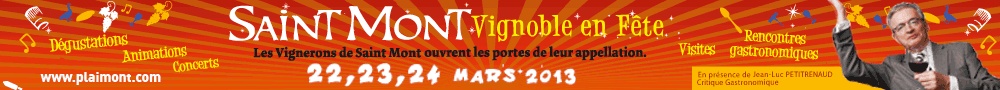 Accueil » Grand Sud » Hautes-PyrénéesLourdes et sa région Actu | Sports | LoisirsPublié le 20/03/2013 08:56Ajouter un commentaireLourdes. Un champion du monde au Ski-Club lourdaisski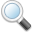 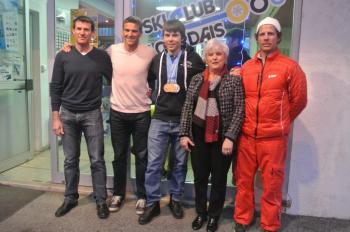 Nicolas Sarremejane entouré de ses entraîneurs et amis porte fièrement ses médailles./Photo D.P. 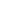 Nicolas Sarremejane vient d'être sacré champion du monde de slalom en Allemagne. Une consécration pour ce jeune malentendant qui collectionne les médaillesÀ 22 ans à peine, Nicolas Sarremejane est un membre du Ski-Club lourdais depuis des années. Il a récemment participé aux championnats du monde de ski qui se sont déroulés en Allemagne, du 23 février au 2 mars. Le jeune homme, malentendant, est aussi à l'aise en équipe de France handisport que parmi les valides et fait sensation sur les pistes mais aussi en dehors. Timide et réservé, il a participé à la cérémonie en son honneur au Ski-Club, ses quatre médailles autour du cou, et il en est très fier : «J'ai eu beaucoup d'émotion et beaucoup de plaisir, c'est ce qui m'a permis d'avoir de bons résultats». Il obtient la médaille d'or en slalom, il est vice-champion du monde en super-combiné et en super-géant et décroche une médaille de bronze en géant. Alain Cieutat, responsable compétition, est particulièrement heureux et fier de Nicolas : «Je suis très fier de sa performance. Nicolas est un garçon qui s'investit à fond dans sa passion. Pour le club, c'est un élément moteur très apprécié des autres et pour qui il est un exemple».Pourtant, tout n'est pas aussi simple pour le jeune homme. Étudiant à Toulouse en BTS systèmes électroniques, il pratique le sport de haut niveau et poursuit ses études sans aucun aménagement. Ses entraîneurs, Jean-Christophe Priu et Frédéric Douat, ne tarissent pas d'éloges sur Nicolas : «C'est le meilleur compétiteur pyrénéen, toutes disciplines confondues. Il a d'ailleurs gagné le challenge des moniteurs».Rendez-vous sur les pistes en 2015, en Russie pour les JO.repèresLe chiffre : 4médailles > ramenées d'Allemagne. Ce sont les récompenses de Nicolas aux championnats du mondeRecherche partenairesLa spécificité de Nicolas réside aussi dans le financement de ses déplacements : «Le conseil général m'aide et le Ski-Club aussi. Des équipementiers me font confiance et surtout, ce sont mes parents qui me soutiennent». Comme le confirme Alain Cieutat : «En Allemagne, Nicolas est arrivé avec son père là où les autres compétiteurs arrivent avec tout leur staff». Les partenaires potentiels sont donc les bienvenus pour soutenir financièrement ce champion qui représentera Lourdes aux Jeux Olympiques dans 2 ans.Delphine PereiraPARTAGER| | | Envoyer à un ami | Imprimer | RSSAjouter un commentaireDernières annonces Lourdes